10 декабря 2015 годаПРОТОКОЛ совместного заседания Комитета Городской Думы Петропавловск-Камчатскогогородского округа по социальной политике,  Комитета по молодежной политике, культуре, спорту и туризму, Комитета по местному самоуправлению и межнациональным отношениям ПОВЕСТКА ДНЯ:(1) О принятии решения о внесении изменений в Решение Городской Думы Петропавловск-Камчатского городского округа от 03.09.2009 № 157-нд         «О мерах муниципальной социальной поддержки отдельным категориям граждан, проживающим на территории Петропавловск-Камчатского городского округа» (4) О принятии решения о внесении изменения в Решение Городской Думы Петропавловск-Камчатского городского округа от 28.08.2013 № 122-нд                            «О гарантиях и компенсациях для лиц, являющихся работниками организаций, финансируемых из бюджета Петропавловск-Камчатского городского округа»(5) О принятии решения о бюджете Петропавловск-Камчатского городского округа на 2016 год (6) О внесении изменений в Регламент Городской Думы Петропавловск Камчатского городского округа, принятый решением Городской Думы Петропавловск-Камчатского городского округа от 24.12.2007 № 2-р(7) О внесении изменения в перечень наказов избирателей Петропавловск-Камчатского городского округа на 2015 год, поступивших депутатам Городской Думы Петропавловск-Камчатского городского округа, утвержденный решением Городской Думы Петропавловск-Камчатского городского округа от 27.08.2014               № 545-р(9) Об утверждении плана нормотворческой деятельности Городской Думы Петропавловск-Камчатского городского округа на I полугодие 2016 года(10.1) О внесении изменений в перечень наказов избирателей Петропавловск-Камчатского городского округа на 2016 год, поступивших депутатам Городской Думы Петропавловск-Камчатского городского округа, утвержденный решением Городской Думы Петропавловск-Камчатского городского округа             от 27.05.2015 № 750-р О внесении изменений в решение Городской Думы  Петропавловск-Камчатского городского округа от 28.10.2015 № 849-р «О внесении изменений в Положение о Комитете Городской Думы Петропавловск-Камчатского городского округа по молодежной политике, культуре, спорту и туризму, утвержденное решением Городской Думы Петропавловск-Камчатского городского округа от 28.11.2012 № 34-р»О ледовом катке, расположенном в районе МБОУ «Средняя общеобразовательная школа № 40». СЛУШАЛИ: по повестке дня: Кирносенко А.В.РЕШИЛИ:Принять повестку дня в целом.Голосовали: «за» - единогласно.1. СЛУШАЛИ: по первому вопросу повестки дня: «О принятии решения           о внесении изменений в Решение Городской Думы Петропавловск-Камчатского городского округа от 03.09.2009 № 157-нд «О мерах муниципальной социальной поддержки отдельным категориям граждан, проживающим на территории Петропавловск-Камчатского городского округа» - Шайгородского Г.А.ВЫСТУПИЛ: Кирносенко А.В.Заслушав докладчика и обсудив поступившие предложения по данному вопросу, члены Комитета по социальной политике, Комитета по молодежной политике, культуре, спорту и туризму, Комитета по местному самоуправлению и межнациональным отношениям (далее - Комитеты) РЕШИЛИ: одобрить проект правового акта и рекомендовать Городской Думе принять правовой акт в целом с учетом заключения юридического отдела аппарата Городской Думы от 07.12.2015 № 647 и Контрольно-счетной палаты Петропавловск-Камчатского городского округа от 08.12.2015 № 01-07/50-04/э.Голосовали: «за» - единогласно.2. СЛУШАЛИ: по второму вопросу повестки дня: «О принятии решения              о внесении изменения в Решение Городской Думы Петропавловск-Камчатского городского округа от 28.08.2013 № 122-нд «О гарантиях и компенсациях для лиц, являющихся работниками организаций, финансируемых из бюджета Петропавловск-Камчатского городского округа» - Ткаченко Т.В.ВЫСТУПИЛИ: Кирносенко А.В., Агеев В.А., Толмачев И.Ю.Заслушав докладчика и обсудив поступившие предложения по данному вопросу, члены Комитетов РЕШИЛИ: одобрить проект правового акта и рекомендовать Городской Думе принять правовой акт в целом с учетом заключения юридического отдела аппарата Городской Думы от 07.12.2015 № 646. Голосовали: «за» - единогласно.3. СЛУШАЛИ: по третьему вопросу повестки дня: «О принятии решения           о бюджете Петропавловск-Камчатского городского округа на 2016 год» - 
Чубкову О.С.ВЫСТУПИЛИ: Смирнов С.И., Кирносенко А.В., Агеев В.А.Заслушав докладчика и обсудив поступившие предложения по данному вопросу, члены Комитетов РЕШИЛИ: одобрить проект правового акта и рекомендовать Городской Думе принять правовой акт в целом с учетом заключения юридического отдела аппарата Городской Думы от 03.12.2015 № 644 и заключения Контрольно-счетной палаты Петропавловск-Камчатского городского округа при его поступлении.Голосовали: «за» - единогласно.4. СЛУШАЛИ: по четвертому вопросу повестки дня: «О внесении изменений в Регламент Городской Думы Петропавловск Камчатского городского округа, принятый решением Городской Думы Петропавловск-Камчатского городского округа от 24.12.2007 № 2-р» - Кирносенко А.В.Заслушав докладчика и обсудив поступившие предложения по данному вопросу, члены Комитетов РЕШИЛИ: одобрить проект правового акта и рекомендовать Городской Думе принять правовой акт в целом.Голосовали: «за» - единогласно.СЛУШАЛИ: по пятому вопросу повестки дня: «О внесении изменения в перечень наказов избирателей Петропавловск-Камчатского городского округа на 2015 год, поступивших депутатам Городской Думы Петропавловск-Камчатского городского округа, утвержденный решением Городской Думы Петропавловск-Камчатского городского округа от 27.08.2014 № 545-р» - Кирносенко А.В.Заслушав докладчика и обсудив поступившие предложения по данному вопросу, члены Комитетов РЕШИЛИ: одобрить проект правового акта и рекомендовать Городской Думе принять правовой акт в целом.Голосовали: «за» - единогласно.СЛУШАЛИ: по шестому вопросу повестки дня: «Об утверждении плана нормотворческой деятельности Городской Думы Петропавловск-Камчатского городского округа на I полугодие 2016 года» - Кирносенко А.В.    Заслушав докладчика и обсудив поступившие предложения по данному вопросу, члены Комитетов РЕШИЛИ: 1. Включить в представленный проект решения Городской Думы Петропавловск-Камчатского городского округа следующие предложения администрации Петропавловск-Камчатского городского округа от 27.11.2015           № 01-01-01/1931/15:1) О внесении изменений в Решение Городской Думы Петропавловск-Камчатского городского округа от 28.09.2011 № 429-нд «О порядке принятия решений об установлении тарифов на услуги и работы муниципальных предприятий и учреждений в Петропавловск-Камчатском городском округе»;2)	О внесении изменений в Решение Городской Думы Петропавловск-Камчатского городского округа от 18.11.2010 № 305-нд «О земельном налоге на территории Петропавловск-Камчатского городского округа»;3)	О внесении изменений в Решение Городской Думы Петропавловск-Камчатского городского округа от 20.09.2012 № 529-нд «О принятии решения о порядке создания и использования, в том числе на платной основе, парковок (парковочных мест), расположенных на автомобильных дорогах общего пользования местного значения Петропавловск-Камчатского городского округа»;4)	Об итогах мониторинга выполнения плана мероприятий по противодействию коррупции в Петропавловск-Камчатском городском округе на 2015 год.2. Одобрить проект правового акта и рекомендовать Городской Думе принять правовой акт в целом с учетом поступивших предложений администрации Петропавловск-Камчатского городского округа.Голосовали: «за» - единогласно.7. СЛУШАЛИ: по седьмому вопросу повестки дня: «О внесении изменений в перечень наказов избирателей Петропавловск-Камчатского городского округа на 2016 год, поступивших депутатам Городской Думы Петропавловск-Камчатского городского округа, утвержденный решением Городской Думы Петропавловск-Камчатского городского округа от 27.05.2015 № 750-р » - Кирносенко А.В.ВЫСТУПИЛИ: Ткаченко Т.В., Толмачев И.Ю., Агеев В.А., Смирнов С.И.Заслушав докладчика и обсудив поступившие предложения по данному вопросу, члены Комитетов РЕШИЛИ: одобрить проект правового акта и рекомендовать Городской Думе принять правовой акт в целом с учетом следующих изменений: «3. Строку тринадцатую изложить в следующей редакции:4. Дополнить строкой девятнадцатой следующего содержания: 5. Дополнить строкой двадцатой следующего содержания: Голосовали: «за» - единогласно.8. СЛУШАЛИ: по восьмому вопросу повестки дня: «О внесении изменений в решение Городской Думы Петропавловск-Камчатского городского округа             от 28.10.2015 № 849-р «О внесении изменений в Положение о Комитете Городской Думы Петропавловск-Камчатского городского округа по молодежной политике, культуре, спорту и туризму, утвержденное решением Городской Думы Петропавловск-Камчатского городского округа от 28.11.2012 № 34-р» - Агеева В.А.Заслушав докладчика и обсудив поступившие предложения по данному вопросу, члены Комитетов РЕШИЛИ: Комитету Городской Думы по молодежной политике, культуре, спорту и туризму разработать проект решения Городской Думы «О внесении изменений в решение Городской Думы  Петропавловск-Камчатского городского округа  
от 28.10.2015 № 849-р «О внесении изменений в Положение о Комитете Городской Думы Петропавловск-Камчатского городского округа по молодежной политике, культуре, спорту и туризму, утвержденное решением Городской Думы Петропавловск-Камчатского городского округа от 28.11.2012 № 34-р», в целях уточнения вопросов, отнесенных к ведению Комитета по молодежной политике, культуре, спорту и туризму и устранения юридико-технической ошибки.9. СЛУШАЛИ: по девятому вопросу повестки дня: «О ледовом катке, расположенном в районе МБОУ «Средняя общеобразовательная школа № 40» - Ткаченко Т.В.ВЫСТУПИЛИ: Ткаченко Т.В., Толмачев И.Ю., Агеев В.А., Смирнов С.И, Воровский А.В.Заслушав докладчика и обсудив поступившие предложения по данному вопросу, члены Комитетов РЕШИЛИ: рекомендовать Комитету Городской Думы по молодежной политике, культуре, спорту и туризму рассмотреть повторно вопрос «О ледовом катке, расположенном в районе МБОУ «Средняя общеобразовательная школа № 40»                  с участием депутатов Городской Думы по избирательному округу№ 8, представителей администрации Петропавловск-Камчатского городского округа,             и руководством МБОУ «Средняя общеобразовательная школа № 40».                Голосовали: «за» - единогласно.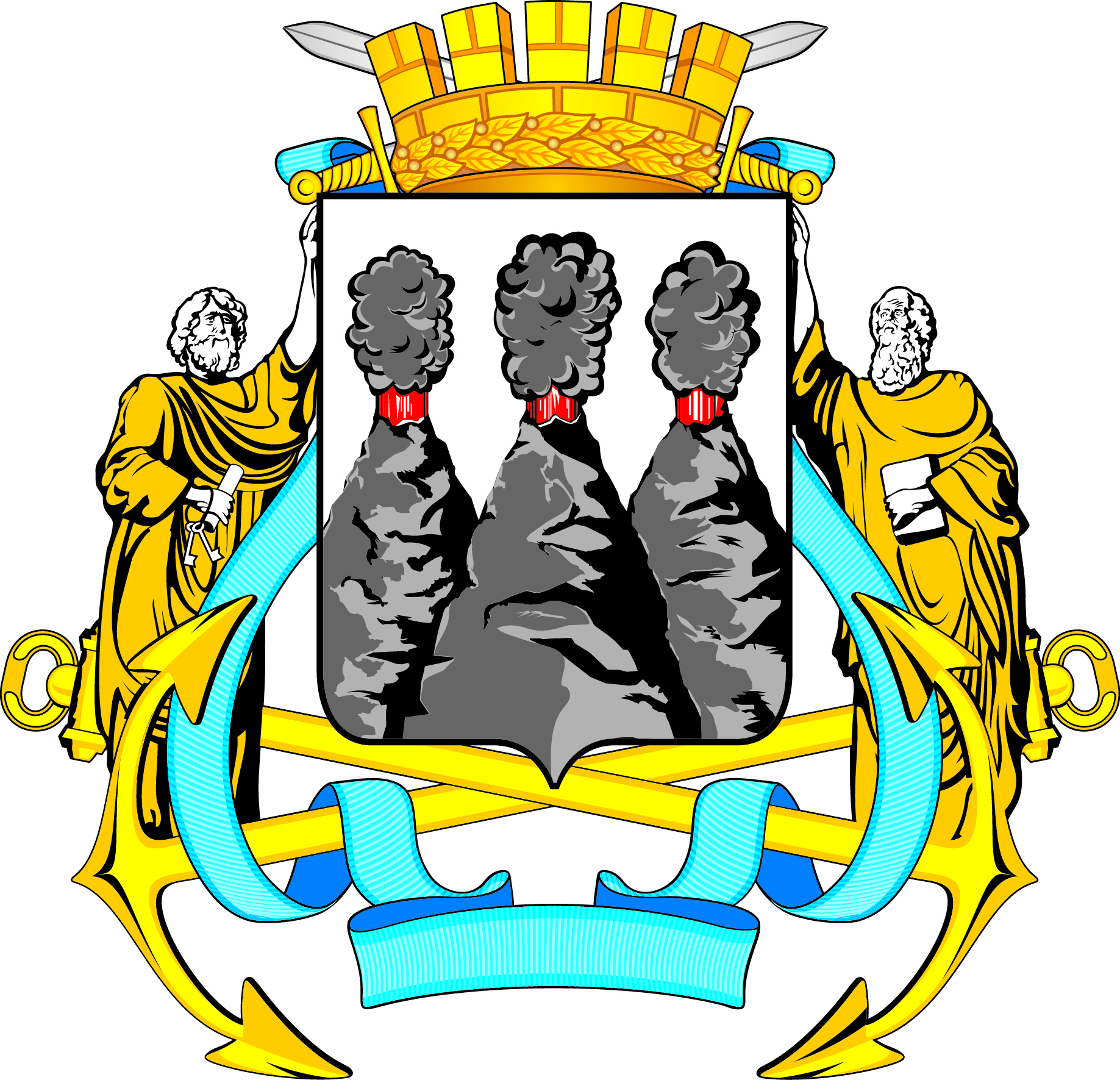 ГОРОДСКАЯ ДУМАПЕТРОПАВЛОВСК-КАМЧАТСКОГОГОРОДСКОГО ОКРУГАКОМИТЕТ ПО МЕСТНОМУ САМОУПРАВЛЕНИЮ И МЕЖНАЦИОНАЛЬНЫМ ОТНОШЕНИЯМ683000, г. Петропавловск-Камчатский, ул. Ленинская, д. 14, тел./факс (8-4152) 42-52-29,  www.duma.pkgo.ru,duma@dumapk.ru683000, г. Петропавловск-Камчатский, ул. Ленинская, д. 14, тел./факс (8-4152) 42-52-29,  www.duma.pkgo.ru,duma@dumapk.ruПредседательствовал:Председательствовал:Председательствовал:Председательствовал:Кирносенко А.В.-заместитель председателя Городской Думы Петропавловск-Камчатского городского округа (далее – Городская Дума), председатель Комитета Городской Думы по местному самоуправлению и межнациональным отношениям; заместитель председателя Комитета по бюджету, заместитель председателя Комитета по городскому и жилищно-коммунальному хозяйству, депутат Городской Думы по избирательному округу № 5.заместитель председателя Городской Думы Петропавловск-Камчатского городского округа (далее – Городская Дума), председатель Комитета Городской Думы по местному самоуправлению и межнациональным отношениям; заместитель председателя Комитета по бюджету, заместитель председателя Комитета по городскому и жилищно-коммунальному хозяйству, депутат Городской Думы по избирательному округу № 5.Присутствовали члены комитетов:Присутствовали члены комитетов:Присутствовали члены комитетов:Присутствовали члены комитетов:Агеев В.А.-председатель Комитета Городской Думы по молодежной политике, культуре, спорту и туризму, заместитель председателя Комитета Городской Думы по социальной политике, депутат Городской Думы по избирательному округу № 5;председатель Комитета Городской Думы по молодежной политике, культуре, спорту и туризму, заместитель председателя Комитета Городской Думы по социальной политике, депутат Городской Думы по избирательному округу № 5;Веляев И.В.-член Комитета Городской Думы по местному самоуправлению и межнациональным отношениям,                   депутат Городской Думы по избирательному округу № 2;член Комитета Городской Думы по местному самоуправлению и межнациональным отношениям,                   депутат Городской Думы по избирательному округу № 2;Воровский А.В.-член Комитета Городской Думы по городскому                         и жилищно-коммунальному хозяйству, член Комитета Городской Думы по молодежной политике, культуре, спорту и туризму, депутат Городской Думы по единому муниципальному избирательному округу;член Комитета Городской Думы по городскому                         и жилищно-коммунальному хозяйству, член Комитета Городской Думы по молодежной политике, культуре, спорту и туризму, депутат Городской Думы по единому муниципальному избирательному округу;Питерский А.А.-член Комитета Городской Думы по собственности, земельным отношениям, предпринимательству                      и инвестициям, депутат Городской Думы                                 по избирательному округу № 1;член Комитета Городской Думы по собственности, земельным отношениям, предпринимательству                      и инвестициям, депутат Городской Думы                                 по избирательному округу № 1;Рыкова И.В.-заместитель председателя Комитета Городской Думы                    по социальной политике, депутат Городской Думы                      по единому муниципальному избирательному округу;заместитель председателя Комитета Городской Думы                    по социальной политике, депутат Городской Думы                      по единому муниципальному избирательному округу;Смирнов С.И.-заместитель председателя Городской Думы Петропавловск-Камчатского городского округа, председатель Комитета Городской Думы по социальной политике, депутат Городской Думы по избирательному округу № 6;заместитель председателя Городской Думы Петропавловск-Камчатского городского округа, председатель Комитета Городской Думы по социальной политике, депутат Городской Думы по избирательному округу № 6;Ткаченко Т.В.-заместитель председателя Комитета Городской Думы                      по социальной политике, депутат Городской Думы                       по избирательному округу № 8;заместитель председателя Комитета Городской Думы                      по социальной политике, депутат Городской Думы                       по избирательному округу № 8;Толмачев И.Ю.-член Комитета Городской Думы по местному самоуправлению и межнациональным отношениям,                   депутат Городской Думы по избирательному округу № 2;член Комитета Городской Думы по местному самоуправлению и межнациональным отношениям,                   депутат Городской Думы по избирательному округу № 2;Отсутствовали:Березенко А.В.-член комитета Городской Думы по бюджету, член Комитета Городской Думы по молодежной политике, культуре, спорту и туризму, депутат Городской Думы по единому муниципальному избирательному округу;Гнездилов Д.А.-член Комитета Городской Думы по молодежной политике, культуре, спорту и туризму, член Комитета Городской Думы по социальной политике, депутат Городской Думы по единому муниципальному избирательному округу;член Комитета Городской Думы по молодежной политике, культуре, спорту и туризму, член Комитета Городской Думы по социальной политике, депутат Городской Думы по единому муниципальному избирательному округу;Долгунков А.А.-заместитель председателя Комитета Городской Думы                  по молодежной политике, культуре, спорту и туризму, депутат Городской Думы по единому муниципальному избирательному округу;заместитель председателя Комитета Городской Думы                  по молодежной политике, культуре, спорту и туризму, депутат Городской Думы по единому муниципальному избирательному округу;Илюшин А.В.-член Комитета Городской Думы по социальной политике, депутат Городской Думы по единому муниципальному избирательному округу;член Комитета Городской Думы по социальной политике, депутат Городской Думы по единому муниципальному избирательному округу;Калашников В.Ю.-член Комитета Городской Думы по городскому                        и жилищно-коммунальному хозяйству, член Комитета Городской Думы по молодежной политике, спорту                       и туризму, заместитель председателя Комитета Городской Думы по собственности, земельным отношениям, предпринимательству и инвестициям, депутат Городской Думы по единому муниципальному избирательному округу;член Комитета Городской Думы по городскому                        и жилищно-коммунальному хозяйству, член Комитета Городской Думы по молодежной политике, спорту                       и туризму, заместитель председателя Комитета Городской Думы по собственности, земельным отношениям, предпринимательству и инвестициям, депутат Городской Думы по единому муниципальному избирательному округу;Катреча Н.К.-член Комитета Городской Думы по бюджету, член Комитета Городской Думы по социальной политике, депутат Городской Думы по избирательному округу № 4;член Комитета Городской Думы по бюджету, член Комитета Городской Думы по социальной политике, депутат Городской Думы по избирательному округу № 4;Кнерик В.А.-член Комитета Городской Думы по местному самоуправлению и межнациональным отношениям,                   член Комитета Городской Думы по собственности, земельным отношениям, предпринимательству                               и инвестициям, депутат Городской Думы по единому муниципальному избирательному округу;член Комитета Городской Думы по местному самоуправлению и межнациональным отношениям,                   член Комитета Городской Думы по собственности, земельным отношениям, предпринимательству                               и инвестициям, депутат Городской Думы по единому муниципальному избирательному округу;Лесков Б.А.-член Комитета Городской Думы по молодежной политике, культуре, спорту и туризму, депутат Городской Думы               по единому муниципальному избирательному округу; член Комитета Городской Думы по молодежной политике, культуре, спорту и туризму, депутат Городской Думы               по единому муниципальному избирательному округу; Смагина Л.И.-член Комитета Городской Думы по молодежной политике, культуре, спорту и туризму, депутат Городской Думы по единому муниципальному избирательному округу;член Комитета Городской Думы по молодежной политике, культуре, спорту и туризму, депутат Городской Думы по единому муниципальному избирательному округу;Тамбовская Я.Т.-заместитель председателя Комитета Городской Думы                по социальной политике, депутат Городской Думы                    по единому муниципальному избирательному округу;заместитель председателя Комитета Городской Думы                по социальной политике, депутат Городской Думы                    по единому муниципальному избирательному округу;Тимофеев Д.Р.-член Комитета Городской Думы по городскому                           и жилищно-коммунальному хозяйству, член Комитета Городской Думы по молодежной политике, спорту                            и туризму, член Комитета Городской Думы                                 по собственности, земельным отношениям, предпринимательству и инвестициям, депутат Городской Думы по единому муниципальному избирательному округу;член Комитета Городской Думы по городскому                           и жилищно-коммунальному хозяйству, член Комитета Городской Думы по молодежной политике, спорту                            и туризму, член Комитета Городской Думы                                 по собственности, земельным отношениям, предпринимательству и инвестициям, депутат Городской Думы по единому муниципальному избирательному округу;Федоров Д.С.-член Комитета Городской Думы по социальной политике, депутат Городской Думы по единому муниципальному избирательному округу.член Комитета Городской Думы по социальной политике, депутат Городской Думы по единому муниципальному избирательному округу.Чеботарев К.Ю.-председатель Комитета Городской Думы по собственности, земельным отношениям, предпринимательству и инвестициям, депутат Городской Думы по избирательному округу № 7.председатель Комитета Городской Думы по собственности, земельным отношениям, предпринимательству и инвестициям, депутат Городской Думы по избирательному округу № 7.Приглашенные:Глуховский  Д.В.-советник председателя Городской Думы;советник председателя Городской Думы;Горюнова  Т.А.-старший специалист 1 разряда отдела аппарата Городской Думы по организационно-правовому обеспечению органов Городской Думы и депутатских объединений;старший специалист 1 разряда отдела аппарата Городской Думы по организационно-правовому обеспечению органов Городской Думы и депутатских объединений;Катрук Т.О.-заместитель руководителя аппарата Городской Думы – начальник юридического отдела;заместитель руководителя аппарата Городской Думы – начальник юридического отдела;Лыскович В.В.-руководитель аппарата Городской Думы;руководитель аппарата Городской Думы;Рогачева А.А.-советник информационного отдела аппарата Городской Думы;советник информационного отдела аппарата Городской Думы;Тишкина О.А.-начальник отдела аппарата Городской Думы                                         по организационно-правовому обеспечению органов Городской Думы и депутатских объединений;начальник отдела аппарата Городской Думы                                         по организационно-правовому обеспечению органов Городской Думы и депутатских объединений;Труш О.Г.-советник информационного отдела аппарата Городской Думы;советник информационного отдела аппарата Городской Думы;Чубкова О.С.-заместитель Главы администрации Петропавловск-Камчатского городского округа – руководитель Управления финансов администрации Петропавловск-Камчатского городского округа;заместитель Главы администрации Петропавловск-Камчатского городского округа – руководитель Управления финансов администрации Петропавловск-Камчатского городского округа;Шайгородский Г.А.-заместитель Главы администрации Петропавловск-Камчатского городского округа – руководитель Управления образования администрации Петропавловск-Камчатского городского округа.заместитель Главы администрации Петропавловск-Камчатского городского округа – руководитель Управления образования администрации Петропавловск-Камчатского городского округа.112.Огий О.Г.Лесков Б.А.Проведение ремонтных работ спортивного зала муниципального бюджетного образовательного учреждения дополнительного образования детей «Детско-юношеская спортивная школа № 5»420 000Департамент социального развития администрации Петропавловск-Камчатскогогородского округа112.Огий О.Г.Лесков Б.А.Закупка компьютерного оборудования для муниципального бюджетного образовательного учреждения «Средняя общеобразовательная школа № 4»80 000Департамент социального развития администрации Петропавловск-Камчатскогогородского округа112.Огий О.Г.Лесков Б.А.Приобретение материала для штор и их пошив для муниципального автономного образовательного учреждения «Средняя общеобразовательная школа № 31»150 000Департамент социального развития администрации Петропавловск-Камчатскогогородского округа112.Огий О.Г.Лесков Б.А.Приобретение снегоуборочной машины для муниципального автономного дошкольного образовательного учреждения «Детский сад № 11 комбинированного вида»150 000Департамент социального развития администрации Петропавловск-Камчатскогогородского округа112.Огий О.Г.Лесков Б.А.Выполнение работ по замене и установке оконных блоков в муниципальном бюджетном образовательном учреждении «Средняя общеобразовательная школа 
№ 34»100 000Департамент социального развития администрации Петропавловск-Камчатскогогородского округа112.Огий О.Г.Лесков Б.А.Проведение ремонтных работ в муниципальном автономном дошкольном образовательном учреждении «Детский сад № 6 комбинированного вида»100 000Департамент социального развития администрации Петропавловск-Камчатскогогородского округа518.Веляев И.В.Укрепление материально-технического оснащения муниципального бюджетного образовательного учреждения дополнительного образования детей «Детско-юношеская спортивная школа № 5»250 000Департамент социального развития администрации Петропавловск-Камчатского городского округа518.Веляев И.В.Укрепление материально-технической базы и выполнение ремонтных работ в муниципальном бюджетном образовательном учреждении дополнительного образования детей «Станция юных техников»250 000Департамент социального развития администрации Петропавловск-Камчатского городского округа119.Толмачев И.Ю.Текущий ремонт муниципального бюджетного образовательного учреждения «Основная образовательная школа № 6»100 000Департамент социального развития администрации Петропавловск-Камчатского городского округа119.Толмачев И.Ю.Замена и установка оконных блоков в муниципальном бюджетном образовательном учреждении «Средняя общеобразовательная школа № 12»100 000Департамент социального развития администрации Петропавловск-Камчатского городского округа119.Толмачев И.Ю.Проведение ремонтных работ, приобретение строительных материалов и оборудования для кабинета технологии муниципального автономного образовательного учреждения «Средняя общеобразовательная школа № 24»100 000Департамент социального развития администрации Петропавловск-Камчатского городского округа119.Толмачев И.Ю.Приобретение и замена дверей в учебных кабинетах и помещениях муниципального бюджетного образовательного учреждения «Средняя общеобразовательная школа № 34 с углубленным изучением отдельных предметов»100 000Департамент социального развития администрации Петропавловск-Камчатского городского округа119.Толмачев И.Ю.Приобретение снегоуборочной машины для муниципального автономного дошкольного образовательного учреждения «Детский сад № 11 комбинированного вида»100 000Департамент социального развития администрации Петропавловск-Камчатского городского округаЗаместитель председателя Городской Думы Петропавловск-Камчатского городского округа, председатель Комитета по местному самоуправлению и межнациональным отношениямА.В. Кирносенко